NAME: OGBONNA BENITA  MATRIC NUMBER: 16/SCI14/009DEPARTMENT: GEOLOGYCSC201: COMPUTER PROGRAMMING.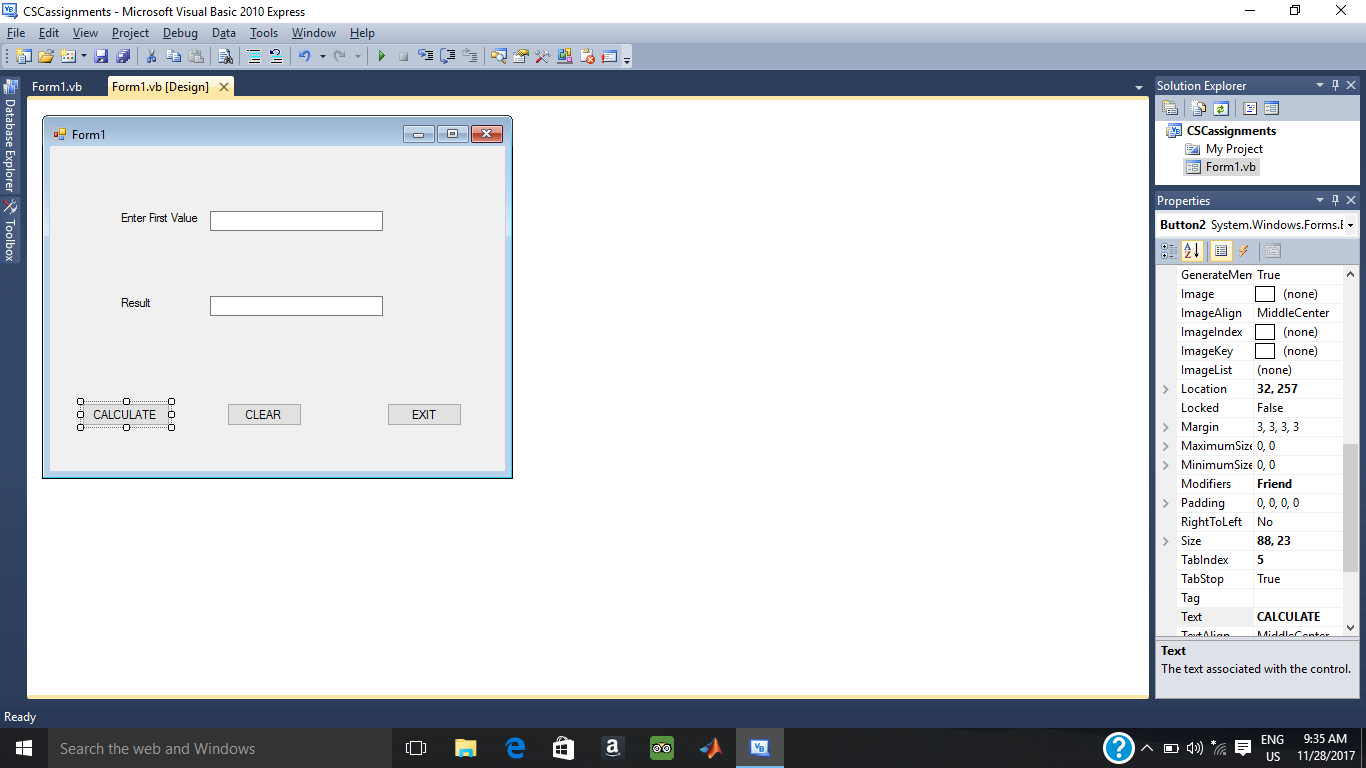 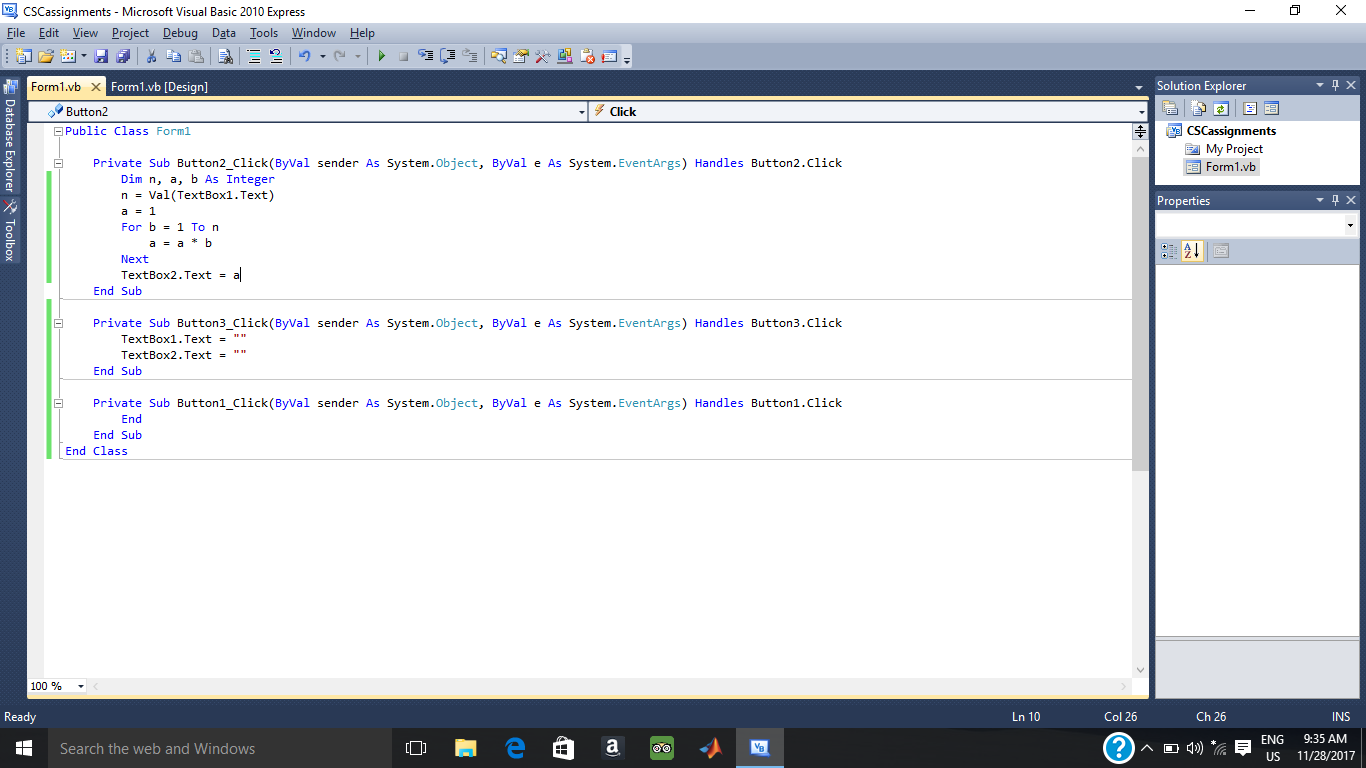 